      No. 612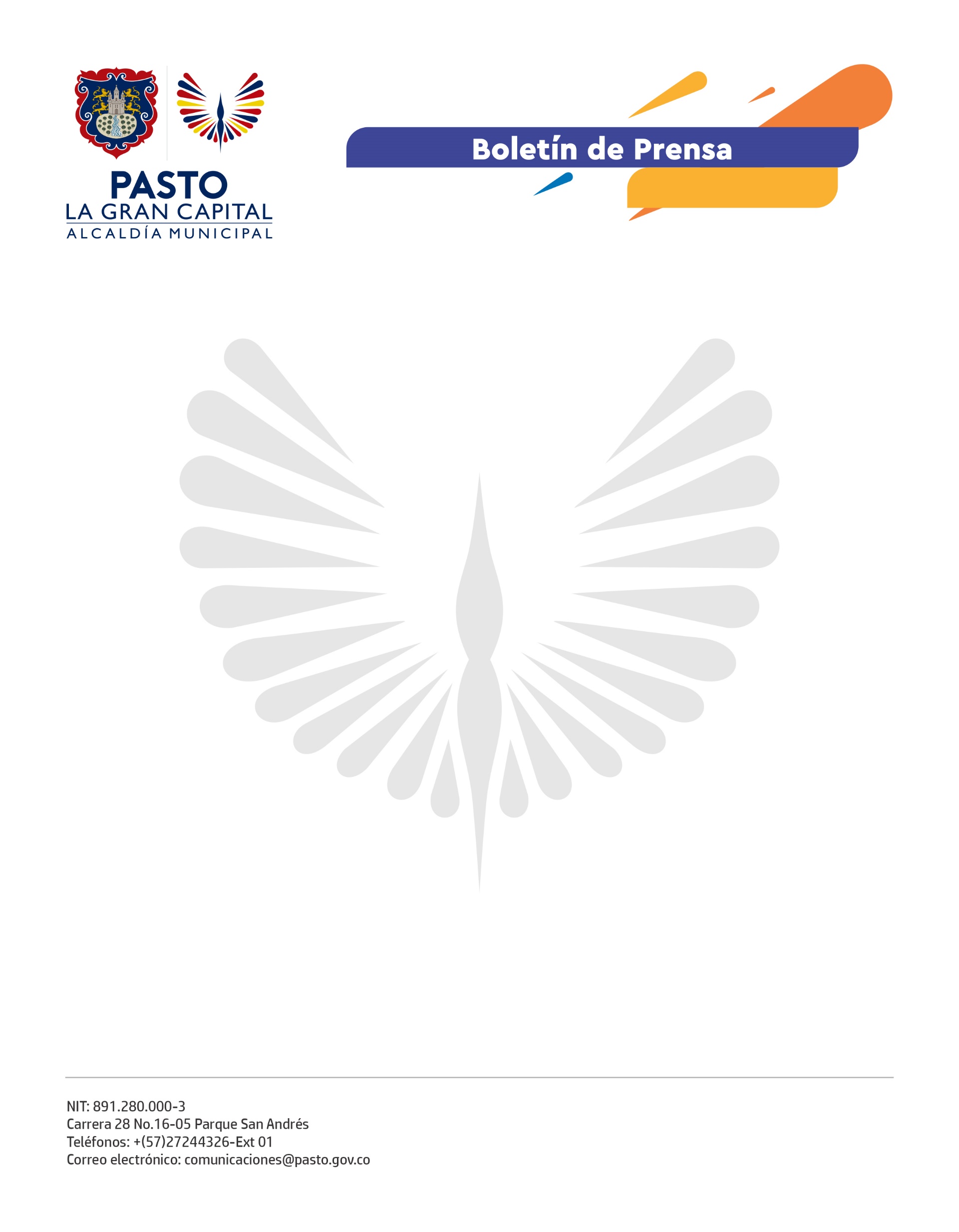 19 de noviembre de 2021ALCALDÍA DE PASTO SENSIBILIZÓ A ESTUDIANTES DEL INSTITUTO CHAMPAGNAT SOBRE LA LUCHA CONTRA LA TRATA DE PERSONASChaPara prevenir que niños, niñas y adolescentes sean víctimas de este flagelo, la Secretaría de Gobierno llevó a cabo la jornada de sensibilización ‘La Lucha es Contra la Trata de Personas’ con estudiantes de grados sextos, séptimos y novenos del Instituto Champagnat.“Agradecemos el apoyo de la Secretaría de Gobierno y de la Subsecretaría de Convivencia y Derechos Humanos por llegar con este mensaje a nuestros alumnos. Sabemos que la responsabilidad de cuidarlos es de todos, de ahí la gran importancia de esta actividad”, señaló la psico-orientadora de la institución, Ana Lucía Caicedo Insuasty.Según Natalia Montero, funcionaria de la subsecretaría en mención, el delito de la trata de personas en la capital nariñense requiere de una importante atención ya que, en este año, se han registrado cinco denuncias por parte de una menor de edad, dos integrantes de la población LGBTI y dos migrantes venezolanas.En este sentido, precisó la gran importancia de que niños, niñas y adolescentes, conozcan las rutas de atención y prevención de este delito. “Seguiremos visitando las instituciones oficiales y no oficiales del municipio para llegar a la mayoría de estudiantes y así evitar cualquier caso de vulneración de sus derechos e integridad”, dijo.Por su parte, la gestora comunitaria de la Fundación Care, Deisy Janeth Zambrano, sostuvo que la articulación con la Alcaldía de Pasto: “Permite generar un mensaje de protección y cuidado para que los menores de edad no corran ningún riesgo”.